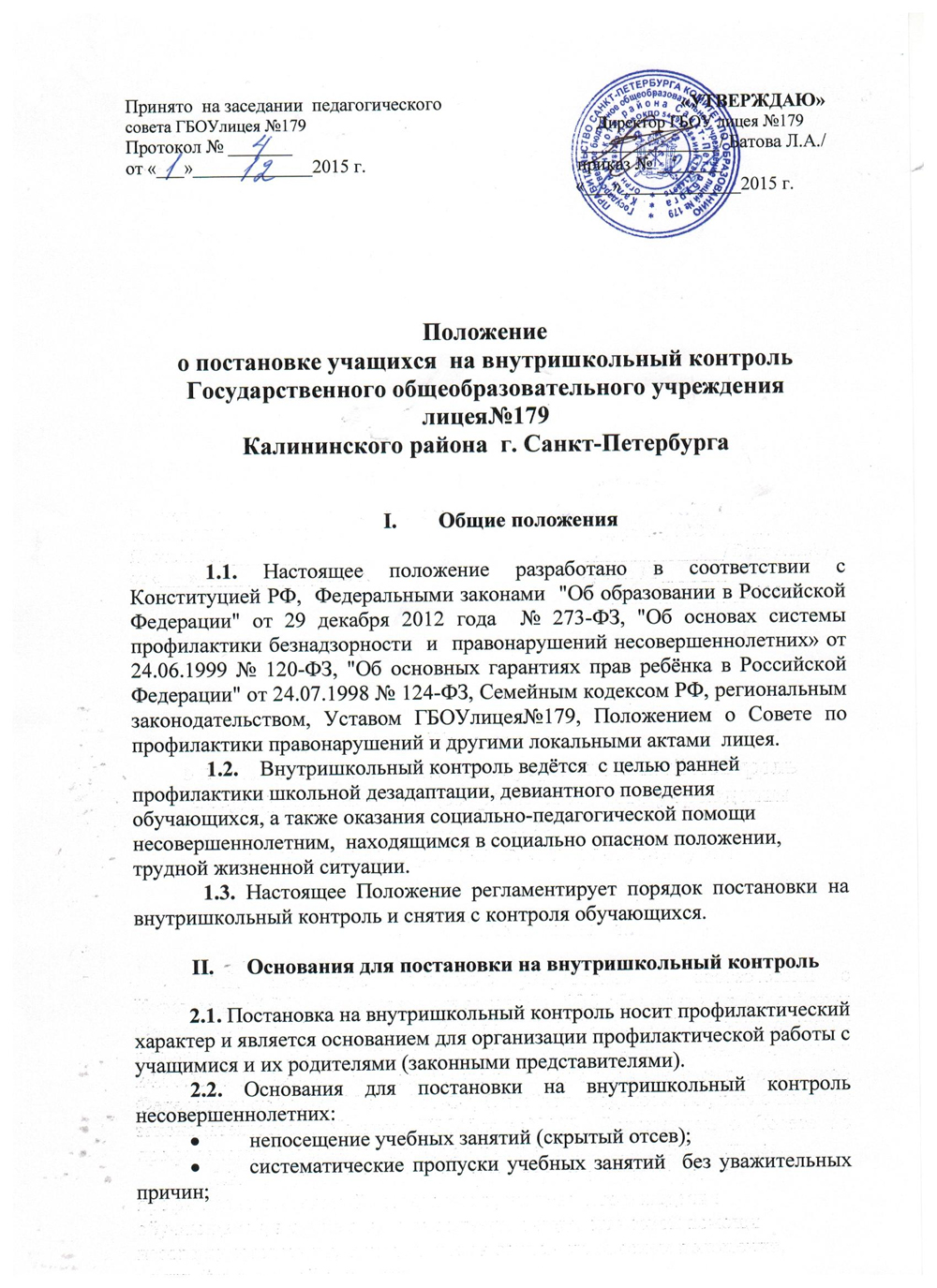 неуспеваемость; повторное обучение или условный перевод (в случае большого количества неудовлетворительных оценок) по итогам прошлого учебного года;грубое или неоднократное нарушение Устава школы и иных локальных актов образовательного учреждения; причисление себя к неформальным объединениям и организациям экстремистской направленности; имеющееся отклоняющееся поведение: агрессивность, жестокость, предрасположенность к суицидальному поведению (суицидальные попытки) и др.;совершение административного правонарушения или общественно опасного деяния,  постановка на учёт в ПДН ОМВД России и КДН и ЗП;социально опасное положение;воспитание в семьях, состоящих на учете в ПДН ОМВД России и КДН и ЗП.Основания для снятия с внутришкольного контроля    Снятие с внутришкольного контроля обучающихся осуществляется
по решению Совета по профилактике правонарушений при наличии:позитивных изменений;окончания государственного образовательного учреждения;смены места жительства;перехода в другое образовательное учреждение;по другим объективным причинам.Организация деятельности по постановке на внутришкольный контроль или снятию с внутришкольного контроля4.1. Решение о постановке на внутришкольный контроля или снятии с контроля принимается на заседании Совета по профилактике правонарушений несовершеннолетних.4.2. Для постановки несовершеннолетнего на внутришкольный  контроль представляются следующие документы:заявка на постановку учащегося на внутришкольный контроль;характеристика несовершеннолетнего  от классного руководителя;выписка о посещаемости, отметки за текущий период;сообщение  из  ПДН ОМВД России   или  КДН и ЗП (на состоящего на учете в этих органах);акт обследования жилищно-бытовых условий семьи несовершеннолетнего (при необходимости).4.3. Для снятия несовершеннолетнего с внутришкольного контроля представляются следующие документы:заявка на снятие учащегося с внутришкольного контроля;информация ответственного лица, назначенного решением Совета, о выполнении плана индивидуальной профилактической работы с несовершеннолетним и его родителями (законными представителями) и о позитивных изменениях;характеристика несовершеннолетнего  от классного руководителя; акт жилищно-бытовых условий семьи (при необходимости).Ответственность за организацию и ведение внутришкольного контроля5.1. Ответственность  за  организацию  ведения  внутришкольного контроля,   оформление   соответствующей   документации,   а   также   за взаимодействие  с другими органами и учреждениями системы профилактики безнадзорности   и   правонарушений   несовершеннолетних   возлагается приказом  директора на  ответственного ( или ответственных) за профилактику правонарушений в образовательном учреждении.  5.2.  Ответственный   за  организацию  ведения  внутришкольного контроля:оказывает     организационно-методическую    помощь    классным руководителям   и    педагогам  в   ведении внутришкольного контроля; анализирует деятельность педагогического коллектива по устранению  условий  и  причин негативных  проявлений среди обучающихся и определяет направления профилактической работы образовательного учреждения.Контроль за качеством исполнения проводимой работы возлагается на директора образовательного учреждения.*     